Title of session: Quercus QuickstartRegistration: https://teaching.utoronto.ca/events/ Name and titles of presenters:Derek Hunt: Faculty Liaison, Teaching, Learning and TechnologyMarko Piljevic: Faculty Liaison, TechnologyQuercus support resources:uoft.me/qresourcesAdditional Resources:  Quercus Quick Guide, answers to administrative questions and guides for getting started with basic Quercus elements.Build a Welcoming Home Page in Quercus, Self-enrolment link: https://q.utoronto.ca/enroll/K8FJJ3Divisional support:uoft.me/qsupportcontactsWebinar recordings and materials:uoft.me/ctsi-videos Upcoming CTSI events:https://teaching.utoronto.ca/events Student support resources:Quercus Student GuideCTSI website: https://teaching.utoronto.ca 
Workshop agenda:Accessing Quercus & your coursesLogging in to Quercus (q.utoronto.ca) Accessing Your Course(s) Overview & Navigation Dashboard & Courses Calendar Help (Quercus Support Resources)Account & Notifications Navigating Your Course Course Customization Editing Course Settings Adding a course image Setting a grading scheme Editing navigation links Publishing Your Course Changing the Course Home Page Adding Course Staff Announcements & Communication Creating an Announcement Sending a Message with Inbox Adding Course Content Importing Course Content Adding Course Materials via Modules  Adding Course Materials via Pages Assignments & Grading Creating an Assignment Using the Gradebook and Entering a Grade Using SpeedGrader Conclusion Student View Course Life Cycle Quercus Support Resources 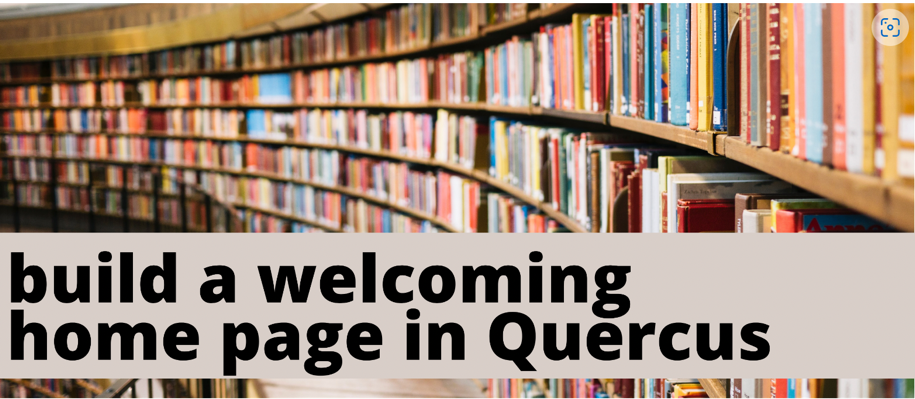 